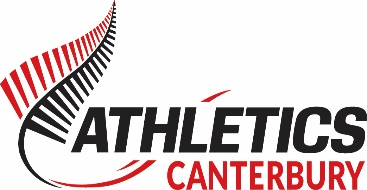 NEW ZEALAND ROAD CHAMPIONSHIPSCANTERBURY TEAM NOMINATION FORMfor events Under 18 & olderUniversity Ave on the Massey University campus, 
Palmerston NorthSunday 10th September 2023NEW ZEALAND ROAD CHAMPIONSHIPSCANTERBURY TEAM NOMINATION FORMfor events Under 18 & olderUniversity Ave on the Massey University campus, 
Palmerston NorthSunday 10th September 2023NEW ZEALAND ROAD CHAMPIONSHIPSCANTERBURY TEAM NOMINATION FORMfor events Under 18 & olderUniversity Ave on the Massey University campus, 
Palmerston NorthSunday 10th September 2023NEW ZEALAND ROAD CHAMPIONSHIPSCANTERBURY TEAM NOMINATION FORMfor events Under 18 & olderUniversity Ave on the Massey University campus, 
Palmerston NorthSunday 10th September 2023NEW ZEALAND ROAD CHAMPIONSHIPSCANTERBURY TEAM NOMINATION FORMfor events Under 18 & olderUniversity Ave on the Massey University campus, 
Palmerston NorthSunday 10th September 2023NEW ZEALAND ROAD CHAMPIONSHIPSCANTERBURY TEAM NOMINATION FORMfor events Under 18 & olderUniversity Ave on the Massey University campus, 
Palmerston NorthSunday 10th September 2023NEW ZEALAND ROAD CHAMPIONSHIPSCANTERBURY TEAM NOMINATION FORMfor events Under 18 & olderUniversity Ave on the Massey University campus, 
Palmerston NorthSunday 10th September 2023NEW ZEALAND ROAD CHAMPIONSHIPSCANTERBURY TEAM NOMINATION FORMfor events Under 18 & olderUniversity Ave on the Massey University campus, 
Palmerston NorthSunday 10th September 2023NEW ZEALAND ROAD CHAMPIONSHIPSCANTERBURY TEAM NOMINATION FORMfor events Under 18 & olderUniversity Ave on the Massey University campus, 
Palmerston NorthSunday 10th September 2023NEW ZEALAND ROAD CHAMPIONSHIPSCANTERBURY TEAM NOMINATION FORMfor events Under 18 & olderUniversity Ave on the Massey University campus, 
Palmerston NorthSunday 10th September 2023Air TravelAthletes need to make their own air transport arrangements to and from Palmerston NorthAthletes need to make their own air transport arrangements to and from Palmerston NorthAthletes need to make their own air transport arrangements to and from Palmerston NorthAthletes need to make their own air transport arrangements to and from Palmerston NorthAthletes need to make their own air transport arrangements to and from Palmerston NorthAthletes need to make their own air transport arrangements to and from Palmerston NorthAthletes need to make their own air transport arrangements to and from Palmerston NorthAthletes need to make their own air transport arrangements to and from Palmerston NorthAthletes need to make their own air transport arrangements to and from Palmerston NorthAthletes need to make their own air transport arrangements to and from Palmerston NorthAthletes need to make their own air transport arrangements to and from Palmerston NorthAthletes need to make their own air transport arrangements to and from Palmerston NorthAccommodation:The Cross Country & Road Committee has arranged team accommodation for those who require it at Kiwi Studio Motel 107 Broadway Palmerston NorthThe Cross Country & Road Committee has arranged team accommodation for those who require it at Kiwi Studio Motel 107 Broadway Palmerston NorthThe Cross Country & Road Committee has arranged team accommodation for those who require it at Kiwi Studio Motel 107 Broadway Palmerston NorthThe Cross Country & Road Committee has arranged team accommodation for those who require it at Kiwi Studio Motel 107 Broadway Palmerston NorthThe Cross Country & Road Committee has arranged team accommodation for those who require it at Kiwi Studio Motel 107 Broadway Palmerston NorthThe Cross Country & Road Committee has arranged team accommodation for those who require it at Kiwi Studio Motel 107 Broadway Palmerston NorthThe Cross Country & Road Committee has arranged team accommodation for those who require it at Kiwi Studio Motel 107 Broadway Palmerston NorthThe Cross Country & Road Committee has arranged team accommodation for those who require it at Kiwi Studio Motel 107 Broadway Palmerston NorthThe Cross Country & Road Committee has arranged team accommodation for those who require it at Kiwi Studio Motel 107 Broadway Palmerston NorthThe Cross Country & Road Committee has arranged team accommodation for those who require it at Kiwi Studio Motel 107 Broadway Palmerston NorthThe Cross Country & Road Committee has arranged team accommodation for those who require it at Kiwi Studio Motel 107 Broadway Palmerston NorthThe Cross Country & Road Committee has arranged team accommodation for those who require it at Kiwi Studio Motel 107 Broadway Palmerston NorthSubsidyThe Cross Country & Road Committee advise that for this year, no subsidy will be provided. 
Please check with you club, whether a subsidy is available.The Cross Country & Road Committee advise that for this year, no subsidy will be provided. 
Please check with you club, whether a subsidy is available.The Cross Country & Road Committee advise that for this year, no subsidy will be provided. 
Please check with you club, whether a subsidy is available.The Cross Country & Road Committee advise that for this year, no subsidy will be provided. 
Please check with you club, whether a subsidy is available.The Cross Country & Road Committee advise that for this year, no subsidy will be provided. 
Please check with you club, whether a subsidy is available.The Cross Country & Road Committee advise that for this year, no subsidy will be provided. 
Please check with you club, whether a subsidy is available.The Cross Country & Road Committee advise that for this year, no subsidy will be provided. 
Please check with you club, whether a subsidy is available.The Cross Country & Road Committee advise that for this year, no subsidy will be provided. 
Please check with you club, whether a subsidy is available.The Cross Country & Road Committee advise that for this year, no subsidy will be provided. 
Please check with you club, whether a subsidy is available.The Cross Country & Road Committee advise that for this year, no subsidy will be provided. 
Please check with you club, whether a subsidy is available.The Cross Country & Road Committee advise that for this year, no subsidy will be provided. 
Please check with you club, whether a subsidy is available.The Cross Country & Road Committee advise that for this year, no subsidy will be provided. 
Please check with you club, whether a subsidy is available.Team Managers:Kevin PrendergastKevin PrendergastKevin PrendergastKevin Prendergastkprendergast@xtra.co.nzkprendergast@xtra.co.nzkprendergast@xtra.co.nzkprendergast@xtra.co.nzkprendergast@xtra.co.nzkprendergast@xtra.co.nz358 7760027 434 5211Team Managers:Daniel ReeseDaniel ReeseDaniel Reesedaniel.reese@athleticscanterbury.org.nzdaniel.reese@athleticscanterbury.org.nzdaniel.reese@athleticscanterbury.org.nzdaniel.reese@athleticscanterbury.org.nzdaniel.reese@athleticscanterbury.org.nzdaniel.reese@athleticscanterbury.org.nzdaniel.reese@athleticscanterbury.org.nz338 6695027 294 2187I wish to nominate myself to be part of the Canterbury Team for the 2023 New Zealand Road Championships. I understand the team will be selected after Canterbury Road Championships.Personal Details- contact details must be ones that will allow management to contact you at night or in the weekend (not work contact details)I wish to nominate myself to be part of the Canterbury Team for the 2023 New Zealand Road Championships. I understand the team will be selected after Canterbury Road Championships.Personal Details- contact details must be ones that will allow management to contact you at night or in the weekend (not work contact details)I wish to nominate myself to be part of the Canterbury Team for the 2023 New Zealand Road Championships. I understand the team will be selected after Canterbury Road Championships.Personal Details- contact details must be ones that will allow management to contact you at night or in the weekend (not work contact details)I wish to nominate myself to be part of the Canterbury Team for the 2023 New Zealand Road Championships. I understand the team will be selected after Canterbury Road Championships.Personal Details- contact details must be ones that will allow management to contact you at night or in the weekend (not work contact details)I wish to nominate myself to be part of the Canterbury Team for the 2023 New Zealand Road Championships. I understand the team will be selected after Canterbury Road Championships.Personal Details- contact details must be ones that will allow management to contact you at night or in the weekend (not work contact details)I wish to nominate myself to be part of the Canterbury Team for the 2023 New Zealand Road Championships. I understand the team will be selected after Canterbury Road Championships.Personal Details- contact details must be ones that will allow management to contact you at night or in the weekend (not work contact details)I wish to nominate myself to be part of the Canterbury Team for the 2023 New Zealand Road Championships. I understand the team will be selected after Canterbury Road Championships.Personal Details- contact details must be ones that will allow management to contact you at night or in the weekend (not work contact details)I wish to nominate myself to be part of the Canterbury Team for the 2023 New Zealand Road Championships. I understand the team will be selected after Canterbury Road Championships.Personal Details- contact details must be ones that will allow management to contact you at night or in the weekend (not work contact details)I wish to nominate myself to be part of the Canterbury Team for the 2023 New Zealand Road Championships. I understand the team will be selected after Canterbury Road Championships.Personal Details- contact details must be ones that will allow management to contact you at night or in the weekend (not work contact details)I wish to nominate myself to be part of the Canterbury Team for the 2023 New Zealand Road Championships. I understand the team will be selected after Canterbury Road Championships.Personal Details- contact details must be ones that will allow management to contact you at night or in the weekend (not work contact details)I wish to nominate myself to be part of the Canterbury Team for the 2023 New Zealand Road Championships. I understand the team will be selected after Canterbury Road Championships.Personal Details- contact details must be ones that will allow management to contact you at night or in the weekend (not work contact details)I wish to nominate myself to be part of the Canterbury Team for the 2023 New Zealand Road Championships. I understand the team will be selected after Canterbury Road Championships.Personal Details- contact details must be ones that will allow management to contact you at night or in the weekend (not work contact details)I wish to nominate myself to be part of the Canterbury Team for the 2023 New Zealand Road Championships. I understand the team will be selected after Canterbury Road Championships.Personal Details- contact details must be ones that will allow management to contact you at night or in the weekend (not work contact details)First Name:Surname:Surname:Phone Number:Cell phone No:Cell phone No:Email Address:Club:Singlet Size: _______Singlet Size: _______Own Singlet (tick)________Own Singlet (tick)________Own Singlet (tick)________Race Grade:Date of Birth:Date of Birth:Race Entry Info:You must enter yourself ONLINE Entries close at 11.59pm on Saturday 2nd September 2023Late entry fees – There will be NO LATE ENTRIESEntry is through the programme Webscorer. If you haven’t used Webscorer before you will need to register.If you are unable to enter yourself, please contact Daniel Reese (daniel.reese@athleticscanterbury.org.nz)You must enter yourself ONLINE Entries close at 11.59pm on Saturday 2nd September 2023Late entry fees – There will be NO LATE ENTRIESEntry is through the programme Webscorer. If you haven’t used Webscorer before you will need to register.If you are unable to enter yourself, please contact Daniel Reese (daniel.reese@athleticscanterbury.org.nz)You must enter yourself ONLINE Entries close at 11.59pm on Saturday 2nd September 2023Late entry fees – There will be NO LATE ENTRIESEntry is through the programme Webscorer. If you haven’t used Webscorer before you will need to register.If you are unable to enter yourself, please contact Daniel Reese (daniel.reese@athleticscanterbury.org.nz)You must enter yourself ONLINE Entries close at 11.59pm on Saturday 2nd September 2023Late entry fees – There will be NO LATE ENTRIESEntry is through the programme Webscorer. If you haven’t used Webscorer before you will need to register.If you are unable to enter yourself, please contact Daniel Reese (daniel.reese@athleticscanterbury.org.nz)You must enter yourself ONLINE Entries close at 11.59pm on Saturday 2nd September 2023Late entry fees – There will be NO LATE ENTRIESEntry is through the programme Webscorer. If you haven’t used Webscorer before you will need to register.If you are unable to enter yourself, please contact Daniel Reese (daniel.reese@athleticscanterbury.org.nz)You must enter yourself ONLINE Entries close at 11.59pm on Saturday 2nd September 2023Late entry fees – There will be NO LATE ENTRIESEntry is through the programme Webscorer. If you haven’t used Webscorer before you will need to register.If you are unable to enter yourself, please contact Daniel Reese (daniel.reese@athleticscanterbury.org.nz)You must enter yourself ONLINE Entries close at 11.59pm on Saturday 2nd September 2023Late entry fees – There will be NO LATE ENTRIESEntry is through the programme Webscorer. If you haven’t used Webscorer before you will need to register.If you are unable to enter yourself, please contact Daniel Reese (daniel.reese@athleticscanterbury.org.nz)You must enter yourself ONLINE Entries close at 11.59pm on Saturday 2nd September 2023Late entry fees – There will be NO LATE ENTRIESEntry is through the programme Webscorer. If you haven’t used Webscorer before you will need to register.If you are unable to enter yourself, please contact Daniel Reese (daniel.reese@athleticscanterbury.org.nz)You must enter yourself ONLINE Entries close at 11.59pm on Saturday 2nd September 2023Late entry fees – There will be NO LATE ENTRIESEntry is through the programme Webscorer. If you haven’t used Webscorer before you will need to register.If you are unable to enter yourself, please contact Daniel Reese (daniel.reese@athleticscanterbury.org.nz)You must enter yourself ONLINE Entries close at 11.59pm on Saturday 2nd September 2023Late entry fees – There will be NO LATE ENTRIESEntry is through the programme Webscorer. If you haven’t used Webscorer before you will need to register.If you are unable to enter yourself, please contact Daniel Reese (daniel.reese@athleticscanterbury.org.nz)You must enter yourself ONLINE Entries close at 11.59pm on Saturday 2nd September 2023Late entry fees – There will be NO LATE ENTRIESEntry is through the programme Webscorer. If you haven’t used Webscorer before you will need to register.If you are unable to enter yourself, please contact Daniel Reese (daniel.reese@athleticscanterbury.org.nz)You must enter yourself ONLINE Entries close at 11.59pm on Saturday 2nd September 2023Late entry fees – There will be NO LATE ENTRIESEntry is through the programme Webscorer. If you haven’t used Webscorer before you will need to register.If you are unable to enter yourself, please contact Daniel Reese (daniel.reese@athleticscanterbury.org.nz)Accommodation:(Tick one only)I wish to stay with the team in Palmerston North on Saturday night 9th September @ $100.00 (approx)I wish to stay with the team in Palmerston North on Saturday night 9th September @ $100.00 (approx)I wish to stay with the team in Palmerston North on Saturday night 9th September @ $100.00 (approx)I wish to stay with the team in Palmerston North on Saturday night 9th September @ $100.00 (approx)I wish to stay with the team in Palmerston North on Saturday night 9th September @ $100.00 (approx)I wish to stay with the team in Palmerston North on Saturday night 9th September @ $100.00 (approx)I wish to stay with the team in Palmerston North on Saturday night 9th September @ $100.00 (approx)I wish to stay with the team in Palmerston North on Saturday night 9th September @ $100.00 (approx)I wish to stay with the team in Palmerston North on Saturday night 9th September @ $100.00 (approx)I wish to stay with the team in Palmerston North on Saturday night 9th September @ $100.00 (approx)I wish to stay with the team in Palmerston North on Saturday night 9th September @ $100.00 (approx)Accommodation:(Tick one only)or I’ll make my own accommodation arrangementsor I’ll make my own accommodation arrangementsor I’ll make my own accommodation arrangementsor I’ll make my own accommodation arrangementsor I’ll make my own accommodation arrangementsor I’ll make my own accommodation arrangementsor I’ll make my own accommodation arrangementsor I’ll make my own accommodation arrangementsor I’ll make my own accommodation arrangementsor I’ll make my own accommodation arrangementsor I’ll make my own accommodation arrangementsTravelI wish to travel in the Athletics Canterbury Van to the race venue on Sunday 10th SeptemberI wish to travel in the Athletics Canterbury Van to the race venue on Sunday 10th SeptemberI wish to travel in the Athletics Canterbury Van to the race venue on Sunday 10th SeptemberI wish to travel in the Athletics Canterbury Van to the race venue on Sunday 10th SeptemberI wish to travel in the Athletics Canterbury Van to the race venue on Sunday 10th SeptemberI wish to travel in the Athletics Canterbury Van to the race venue on Sunday 10th SeptemberI wish to travel in the Athletics Canterbury Van to the race venue on Sunday 10th SeptemberI wish to travel in the Athletics Canterbury Van to the race venue on Sunday 10th SeptemberI wish to travel in the Athletics Canterbury Van to the race venue on Sunday 10th SeptemberI wish to travel in the Athletics Canterbury Van to the race venue on Sunday 10th SeptemberI wish to travel in the Athletics Canterbury Van to the race venue on Sunday 10th SeptemberTravelI wish to travel in the Athletics Canterbury van to Palmerston North Airport on Sunday after the event.I wish to travel in the Athletics Canterbury van to Palmerston North Airport on Sunday after the event.I wish to travel in the Athletics Canterbury van to Palmerston North Airport on Sunday after the event.I wish to travel in the Athletics Canterbury van to Palmerston North Airport on Sunday after the event.I wish to travel in the Athletics Canterbury van to Palmerston North Airport on Sunday after the event.I wish to travel in the Athletics Canterbury van to Palmerston North Airport on Sunday after the event.I wish to travel in the Athletics Canterbury van to Palmerston North Airport on Sunday after the event.I wish to travel in the Athletics Canterbury van to Palmerston North Airport on Sunday after the event.I wish to travel in the Athletics Canterbury van to Palmerston North Airport on Sunday after the event.I wish to travel in the Athletics Canterbury van to Palmerston North Airport on Sunday after the event.I wish to travel in the Athletics Canterbury van to Palmerston North Airport on Sunday after the event.Signed:(Parent or caregiver must sign for those under 18)(Parent or caregiver must sign for those under 18)(Parent or caregiver must sign for those under 18)(Parent or caregiver must sign for those under 18)(Parent or caregiver must sign for those under 18)(Parent or caregiver must sign for those under 18)(Parent or caregiver must sign for those under 18)